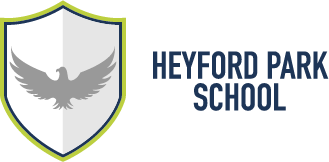 Heyford Park School74 Camp RoadUpper HeyfordOxfordshireOX25 5HDT. 01869 232203E. office@heyfordparkfreeschool.orgwww.heyfordparkschool.orgExecutive Head Teacher Primary: Sarah NickelsonExecutive Head Teacher Secondary: Craig ThomasMonday 19th July 2021Dear Parents/CarersI wanted to catch up with you prior to the end of term with a few changes to the new academic year in September. We will be sending out final details about the start to next term nearer to our return to school as we have been told to expect some changes to the current Covid-19 plans.TestingIf Covid-19 testing goes ahead, as planned we will have Years 7, 9 and 11 tested on Friday 3rd September and Years 10 and 8 on Monday 6th September. On Friday and Monday, students will be asked to attend school for their first test and then return home straight afterwards. Once they have had their first negative test, students will be able to return to school the next day. If a student tests positive, the school will inform you of the next steps.All testing will take place at the Officers Mess site.Please see the table below for scheduled test and return to school dates. We will complete the second test in school time with the students later on in WC 6th Sept.We will be sending out new permission slips, which will need to be signed before we can administer the testing of students. You have the option to opt out of this process. Anyone not taking the tests will return to school with their year group as per the table above.Student sites 2021/22In the table below, you will see the plan for teaching next year. Students will return to school after their initial tests in week B.Years 7, 9 and 11 will return to school on Monday 6th September at the SCYears 8 and 10 will return to school on Tuesday 7th September at the SCUniformAs we begin the summer break there will come a time when you start to prepare for the new academic year, you will no doubt be looking forward to the annual trip to the shops to source uniform and school shoes! Before any of you embark on this please could I take this opportunity to remind you of some key parts of our uniform policy. The intention of this is to avoid unnecessary confrontations at the start of term with students returning to school in September not dressed in accordance with school uniform policy. We are aware that due to the extensive washing of clothing over COVID our uniform standards have slightly slipped, this will not be the case from September and no leniency will be given to students choosing to wear the incorrect uniform. We will be in contact prior to the start of term regarding students wearing full uniform when they have PE and being able to use the changing facilities. This is the plan at present, however this could change depending on guidance. School shoesPlain black sensible leather shoes (no logo), maximum 3cm inner edge of heel, no boots, no canvas shoes, NO trainer style shoes.School shoes are particularly expensive and we would very much like to avoid issues that arise when students arrive back in school with incorrect footwear. The correct shoes also look great and add to the general smartness of the uniform.JewelleryJewellery of any description is not encouraged and is not practical for many reasons. A flat, plain ring and one pair of small, plain stud or sleeper size earrings and a watch are the only items allowed. All Jewellery must be removed for PE activities and any jewellery item brought into school is entirely at the student’s own risk. Nose studs and all other types of piercing are not allowed.If you do decide to allow your child to have additional piercings please ensure that they are removed for school. This rule will be strictly enforced in September and students will be required to remove any items of jewellery which contravenes this code.Make UpMake up of any description is discouraged. Students will be required to remove any excessive make up. Nail varnish is not allowed. False nails are also not allowed.We are very proud of our school and our students and we expect high standards of uniform and behaviour at all times, being properly equipped and attending regularly will also give each and every one of our students the very best chance of learning well and achieving their very best. Tutors for 2021/22Each Tutor Group has a Lead Tutor – In bold below, and a second tutor who looks after them at the other site.Thank you all very much in advance of your anticipated support and understanding. I wish you an enjoyable summer break.Keep safe and best wishes,Mr S NicholsonHeadteacher, SecondaryYear GroupTesting DayReturn to lessons7, 9, 11Friday 3rd SeptemberMonday 6th September8, 10Monday 6th SeptemberTuesday 7th SeptemberWeek AMonTueWedThursFriOM7, 9, 118, 107, 9, 118, 107, 9, 11SC8, 107, 9, 118, 107, 9, 118, 10Week BMonTueWedThursFriOM8, 107, 9, 118, 107, 9, 118, 10SC7, 9, 118, 107, 9, 118, 107, 9, 11Tutor GroupOMSC7RMiss A KondratMr J Hobbs7UMrs P FerrariMiss O Welby8RMiss A BrijmohumMrs T Lewis8UMiss K WrightMiss O Welby9RMiss A BrijmohumMrs T Lewis9UMiss K WrightMiss s Gibson10RMrs R RhymesMr N Lutgens10UMiss C DesbottesMrs M McMahon-Brown/Mrs S Morbey-Burras11RMrs C ConwayMr J Hayward11UMiss P BainesMrs F Cochrane